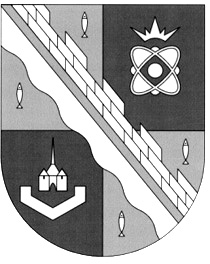 администрация МУНИЦИПАЛЬНОГО ОБРАЗОВАНИЯ                                        СОСНОВОБОРСКИЙ ГОРОДСКОЙ ОКРУГ  ЛЕНИНГРАДСКОЙ ОБЛАСТИКОМИТЕТ ФИНАНСОВРАСПОРЯЖЕНИЕот 28.07.2016 № 23-рОб утверждении Положения о порядке признания безнадежной к взысканию и списания задолженности по платежам в бюджет Сосновоборского городского округаВ соответствии с Федеральным законом от 06.10.2003 № 131-ФЗ «Об общих принципах организации местного самоуправления в Российской Федерации», постановлением Правительства Российской Федерации от 06.05.2016 № 393 «Об общих требованиях к порядку принятия решений о признании безнадёжной к взысканию задолженности по платежам в бюджеты бюджетной системы Российской Федерации»:1. Утвердить Положение о порядке признания безнадежной к взысканию и списания задолженности по платежам в бюджет Сосновоборского городского округа, администрируемым комитетом финансов администрации муниципального образования Сосновоборский городской округ Ленинградской области (приложение). Настоящее распоряжение вступает в силу с момента его подписания.Контроль за исполнением настоящего распоряжения возложить на начальника отдела казначейского исполнения бюджета, главного бухгалтера комитета финансов.Заместитель главы администрации, председатель комитета финансов                                                         		 О.Г. КозловскаяИсп. И.П. Уварова тел. 29960УТВЕРЖДЁНраспоряжением Комитета финансов Сосновоборского городского округа от  от 28.07.2016 № 23-р    (Приложение)П О Л О Ж Е Н И Ео порядке признания безнадежной к взысканию и списания задолженности по платежам в бюджет Сосновоборского городского округа,администрируемым комитетом финансов администрации муниципального образования Сосновоборский городской округ Ленинградской областиНастоящее Положение разработано в целях определения порядка принятия комитетом финансов администрации муниципального образования Сосновоборский городской округ Ленинградской области (далее – комитет финансов) решений о признании безнадежными к взысканию и списанию задолженности по платежам в бюджет Сосновоборского городского округа, администрируемым комитетом финансов.Положение не изменяет основания для прекращения обязательств должника по погашению задолженности, предусмотренные действующим законодательством Российской Федерации, не устанавливает новые основания для прекращения обязательств должника и определяет только порядок действий при ведении комитетом финансов бухгалтерского учета списанной задолженности.Согласно статье 47.2 Бюджетного кодекса Российской Федерации, основаниями для признания безнадежной к взысканию задолженности являются:1.1. смерти физического лица - плательщика платежей в бюджет или объявления его умершим в порядке, установленном гражданским процессуальным законодательством Российской Федерации; признания банкротом индивидуального предпринимателя - плательщика платежей в бюджет в соответствии с Федеральным законом от 26 октября 2002 года N 127-ФЗ "О несостоятельности (банкротстве)" в части задолженности по платежам в бюджет, не погашенным по причине недостаточности имущества должника; ликвидации организации - плательщика платежей в бюджет в части задолженности по платежам в бюджет, не погашенным по причине недостаточности имущества организации и (или) невозможности их погашения учредителями (участниками) указанной организации в пределах и порядке, которые установлены законодательством Российской Федерации;1.4. принятия судом акта, в соответствии с которым администратор доходов бюджета утрачивает возможность взыскания задолженности по платежам в бюджет в связи с истечением установленного срока ее взыскания (срока исковой давности), в том числе вынесения судом определения об отказе в восстановлении пропущенного срока подачи заявления в суд о взыскании задолженности по платежам в бюджет;1.5. вынесения судебным приставом-исполнителем постановления об окончании исполнительного производства и о возвращении взыскателю исполнительного документа по основаниям, предусмотренным пунктами 3 и 4 части 1 статьи 46 Федерального закона от 2 октября 2007 года N 229-ФЗ "Об исполнительном производстве", если с даты образования задолженности по платежам в бюджет прошло более пяти лет, в следующих случаях:- размер задолженности не превышает размера требований к должнику, установленного законодательством Российской Федерации о несостоятельности (банкротстве) для возбуждения производства по делу о банкротстве;- судом возвращено заявление о признании плательщика платежей в бюджет банкротом или прекращено производство по делу о банкротстве в связи с отсутствием средств, достаточных для возмещения судебных расходов на проведение процедур, применяемых в деле о банкротстве.2. Не являются основаниями для признания задолженности в качестве безнадежной к взысканию:2.1. нахождение юридического лица в стадии ликвидации;2.2. прекращение государственной регистрации физического лица в качестве индивидуального предпринимателя;2.3. рассмотрение судом дела о несостоятельности (банкротстве) юридического лица – должника до принятия решения о завершении конкурсного производства в отношении должника, признанного банкротом.3. В случае возникновения необходимости списания безнадежной дебиторской задолженности, комитет финансов направляет в юридический отдел администрации Сосновоборского городского округа для подготовки заключения о правомерности признания задолженности безнадежной к взысканию следующие документы:3.1. выписка из отчётности комитета финансов с отражением учитываемых суммах задолженности по уплате платежей в бюджет;3.2. справка комитета финансов о принятых мерах по обеспечению взыскания задолженности по платежам в бюджет;3.3. документы, подтверждающие случаи признания безнадежной к взысканию задолженности по платежам в бюджеты бюджетной системы Российской Федерации, в том числе:- документ, свидетельствующий о смерти физического лица - плательщика платежей в бюджет или подтверждающий факт объявления его умершим;- документ, содержащий сведения из Единого государственного реестра индивидуальных предпринимателей о прекращении деятельности вследствие признания банкротом индивидуального предпринимателя - плательщика платежей в бюджет, из Единого государственного реестра юридических лиц о прекращении деятельности в связи с ликвидацией организации - плательщика платежей в бюджет;- судебный акт, в соответствии с которым администратор доходов бюджета утрачивает возможность взыскания задолженности по платежам в бюджет в связи с истечением установленного срока ее взыскания (срока исковой давности), в том числе определение суда об отказе в восстановлении пропущенного срока подачи в суд заявления о взыскании задолженности по платежам в бюджет;- постановление судебного пристава-исполнителя об окончании исполнительного производства при возврате взыскателю исполнительного документа по основаниям, предусмотренным пунктами 3 и 4 части 1 статьи 46 Федерального закона «Об исполнительном производстве».4. Юридический отдел администрации Сосновоборского городского округа в течение 7 (семи) рабочих дней с момента получения документов, указанных в пункте 3 Положения, готовит заключение о правомерности признания задолженности безнадежной к взысканию или о невозможности признания задолженности таковой и направляет его в комитет финансов вместе с предоставленными документами.5. На основании заключения юридического отдела о правомерности признания задолженности безнадежной к взысканию решение о признании задолженности безнадежной к взысканию и ее списания принимает, утверждённая приказом комиссия в составе не менее 3-х сотрудников комитета финансов. Комиссии должны быть предоставлены документы, указанные в пункте 3 Положения, и заключение юридического отдела о правомерности признания задолженности безнадежной к взысканию.6. По итогам рассмотрения представленных документов о необходимости списания безнадежной к взысканию задолженности комиссия вправе принять одно из следующих решений:1) о поручении комитету финансов провести дополнительные мероприятия по взысканию задолженности, предусмотренные действующим законодательством;2) о списания безнадежной к взысканию задолженности.7. Решение о признании безнадежной к взысканию задолженности комиссия оформляет актом, содержащим следующую информацию:а) полное наименование организации (фамилия, имя, отчество физического лица);б) идентификационный номер налогоплательщика, основной государственный регистрационный номер, код причины постановки на учет налогоплательщика организации (идентификационный номер налогоплательщика физического лица);в) сведения о платеже, по которому возникла задолженность;г) код классификации доходов бюджетов Российской Федерации, по которому учитывается задолженность по платежам в бюджет бюджетной системы Российской Федерации, его наименование;д) сумма задолженности по платежам в бюджеты бюджетной системы Российской Федерации;е) сумма задолженности по пеням и штрафам по соответствующим платежам в бюджеты бюджетной системы Российской Федерации;ж) дата принятия решения о признании безнадежной к взысканию задолженности по платежам в бюджеты бюджетной системы Российской Федерации;з) подписи членов комиссии.Оформленный комиссией акт о признании безнадежной к взысканию задолженности утверждается заместителем главы администрации, председателем комитета финансов.8. В случае принятия комиссией решения о списания безнадежной к взысканию задолженности, специалист комитета финансов, по ведению бухгалтерского учета доходов,  производят списание задолженности в порядке, установленном приказом Минфина России от 06.12.2010 N 162н «Об утверждении Плана счетов бюджетного учета и Инструкции по его применению».